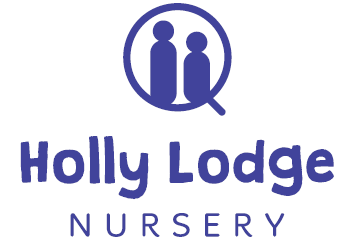 Inclusion and Special Educational Needs PolicyAt Holly Lodge Nursery we strive to provide an environment in which all children with special educational needs and disabilities (SEND) are supported to reach their full potential. Rationale  The  purpose  of  this  document  is  to  provide  practical  guidance  and  information  about  our approach  in  early  years,  supporting  all  partners  to  work  together  to  benefit  the  children  with special  needs  and  learning  difficulties.  In  the  Early  Years  we  provide  a  loving  environment  with high  standards  of  care  and  learning  opportunities  following  the  Early  Years Foundation  Stage which enables all pupils to achieve success.   Inclusion  Inclusion  is  about  meeting  children’s  individual  needs  so  that  they  are  able  to  thrive  in mainstream  settings  and  achieve  their  full  potential.    The  setting  seeks  to  remove  barriers  that prevent children from participating and learningWe work within the guidelines set by the new Special Educational Needs and Disability Code of Practice (2014).We try to ensure that our provision is inclusive to all children with Special Educational Needs and Disabilities. We endeavour to support the parents of all children with Special Educational Needs and Disabilities.We are trained to identify the specific needs of children with Special Educational Needs at the earliest opportunity and meet those needs through a range of SEN strategies.We monitor and review our policy, practice and provision, at least annually, and make necessary adjustments as required.PROCEDURES:At Holly Lodge Nursery we designate a member of staff to be the lead Special Educational Needs Co-ordinator (SENCO) and parents know her name Muna Mohammed and Emily Kilduff We aim to encourage all key practitioners to access SENCO training.Our lead SENCO works closely with the manager (and other SENCO’s and colleagues) and oversees the shared responsibility for the day-to-day operation of Supporting Children with Special Educational Needs and Disabilities, and for co-ordinating provision for children with SEND.Our inclusive admissions practice endeavours to ensure equality of access and opportunity for all.We use the graduated approach system for identifying, assessing and responding to children’s special educational needs in line with the new SEND Code of Practice 2018.We work closely with the parents of children with special educational needs to create and maintain a positive partnership.We ensure that parents are informed at all stages of the assessment, planning, provision and review Of their children’s education.We liaise with other professionals involved with children with special educational needs and disabilities and their families, including in connection with transfer arrangements to other settings and schools.We provide a broad, balanced and differentiated curriculum for all children.We use a system of planning, implementing, monitoring, evaluating and reviewing action plans for children with special educational needs and disabilities.We ensure that children with special educational needs and disabilities are appropriately involved in the graduated approach (assess plan, do and review) taking into account their levels of ability. If a parent has a complaint about the special educational provision within the setting, this should be directed to the manager who will decide the appropriate action to be taken, and give advice where possible.  Involvement of the ChildWhilst recognising that it is often difficult to ascertain the views of very young children, staff will encourage their contributions, particularly when establishing individual programmes to support learning.Staff should ensure that all possible information is gathered from children, enabling them, for example, to express their feelings and identify personal preferences and interests.The involvement of children will contribute to the relevance to each of anyprogrammes developed and implemented, maximising opportunities to incorporate their views and progress their learning.Physical Environment We make  reasonable  adaptations  and  arrangements  so  that  children  with  special  needs  and disabilities  can  join in all  play  areas  of Calvi,  both indoors  and outdoors. We  make  every  effort  to  organise  appropriate  space  for  the  children’s  supported  and independent movement.  We ensure  that children  with special  needs  have  easy access  to  toilet and  eating facilities.  We arrange  respectful  privacy  for  children  with  special  needs  at  times  of  specific  medical care or welfare. Partnership  with  parents We  encourage  parents  to  work  closely  with  staff  to  support  their  children’s  individual needs.We make time  to  focus on discussion of the children’s strengths,  as well  as their  needs.  We check that parents  understand the graduated  procedures  of intervention. We respect the  different  perspectives  and needs  of parents.  The  EY  SENco  and  other  staff  ensure  that  there  is  consistent  communication  and consultation with parents. We consult with parents about information that should be shared with others. Multi agency collaboration The Sen Coordinator  liaises  with  other  supportive  agencies  to  develop  good  working relationships. We gather information on relevant  contacts  and services  to  share  with parents. We  try  to  achieve  a  good  relationship  for  information-sharing,  collaboration  and understanding  with  other  professionals  in  order  to  take  into  account  the  complete  needs  of  the child Once  a  potential  need  is  noted-  either  prior  to  entry  or  once  in  setting  the  following  steps  will  be Assess, Plan, Do and Review  Transition The transition  of  children  with  SEND  is coordinated  by  the  SENCO  and  includes the sharing and passing on of records with parental consent. The setting  seeks to  plan  for transition  with  staff  in  the  next  class/subsequent  Early Years setting  or school to  ensure the  child  is prepared  and  their  needs continue  to  be met.Complaints about Special Educational ProvisionIf a parent has a complaint about the special educational provision within the nursery, this should be directed to Gina Conde who will decide the appropriate action to be taken, and give advice where possible. Education, Care and Health PlansAn EHCP will normally be provided where the LA. An EHCP will include details of learning objectives for the child. These are used to develop targets that are:  Of shorter term, Established through parental/child consultation, Set out in a Learning Profile, Implemented within the setting and Delivered by the key person with appropriate additional support where specified.Sen code of practice 2014The current SEND Code of Practice covers the 0-25 age range and includes guidance relating to children and young people with a disability as well as those with special educational needsThere is a clearer focus on the views of children and young people and parents in decision making at individual and strategic levelThere is a stronger focus on high aspirations and on improving outcomes for children and young peopleThe current code of practice includes guidance on the joint planning and commissioning of services to ensure close co-operation between education, health services and social careFor children and young people with more complex needs, a co-ordinated assessment process and the new 0-25 education, health and care (EHC) plan replaces statements and learning difficulty assessments (LDAs)SEN registerIt is important to keep the SENCO records details of children involved in the Special Educational Needs Register. This will enable management in the nursery to monitor the level and range of children with Special Educational Needs who attend the nursery.Parents/guardians should always be informed that their child has been placed on the register and be able to view this.The SENCO officer will at all times maintain the confidentiality of the other children also recorded on the register. Evaluation of the SEN PolicyThe policy will be successful if:Children with special educational needs are identified as early as possible. Children with special education needs have access to a broad and balanced curriculum. All children with special educational needs are being encouraged to achieve their full potential.All children with special educational needs are receiving the support they need and have access to appropriate resources.Records are comprehensive and kept regularly.Parents are involved regularly in the process and are satisfied with the provision made for their child.Support agencies are used effectively.The needs of the other children in the school are also being met.Staff are satisfied with the support given by the SEN co-ordinator.In-service training is appropriate and meets the staff and school’s needs.ReviewThis policy will be reviewed on a regular basis and updated as required.This policy was updated on:  10/01/19